2. pielikumsTehniskā specifikācijaIepirkuma identifikācijas Nr. 16VSK/2021-9Publisko iepirkumu likumā nereglamentētais iepirkums"Mācību līdzekļu piegāde Daugavpils 16. vidusskolas vajadzībām"1. daļa2. daļa3. daļa4. daļa5. daļa6. daļaNr.p.k.PrecesnosaukumsPreces apraksts Piedāvājuma cena EUR bez PVN par vienu vienību1.Adāmadatu komplekts Viegla metāla sakausējumsKompektā 2 gab.Garums ne mazāks 30 cmBiezums 2.5 mm2.Adāmadatu komplekts Viegla metāla sakausējumsKompektā 2 gab.Garums ne mazāks 30 cmBiezums 2.5 mm3.TamboradataViegla metāla sakausējumsIzmērs 2,5 mm4.TamboradataViegla metāla sakausējumsIzmērs 3 mm5.TamboradataViegla metāla sakausējumsIzmērs 4 mm6.TamboradataViegla metāla sakausējumsIzmērs 5 mmNr.p.k.PrecesnosaukumsPreces apraksts Piedāvājuma cena EUR bez PVN par vienu vienību1.Karstās līmes stienīši Paredzēti APLI līmes pistolei Piemērots metālam, kokam, plastmasai, keramikai, papīram, ādāi, poliesteram un auduma līmēšanai.Diametrs: 7.5 mm. Garums: 100 mm. Bezkrāsaini2.PVA līmeUniversāla līme. Ātra žāvēšana. Piemērots papīra, kartona, koka, ādas un citu materiālu līmēšanai.
Līme nav toksiskaTilpums - 1 l3.AkrilkrāsaAkrilkrāsa uz ūdens bāzesParedzēta dažādām dekoratīvām tehnikāmKrāsa - baltaTilpums - 1 l4. KartonsBiezs kartonsA3 formats Biezuums 1 mmKrāsa - balta5. KartonsBiezs kartonsA3 formats Biezuums 1 mmKrāsa - pelēka6. KartonsBiezs kartonsA4 formats Biezuums 1 mmKrāsa - balta7. KartonsBiezs kartonsA4 formats Biezuums 1 mmKrāsa - pelēka8.Krāsains papīrsA4 formāts, 80g/m2Karmīnkrāsa9.Krāsains papīrsA4 formāts, 160g/m2Karmīnkrāsa10.Krāsains papīrsA4 formāts, 80g/m2Melna krāsa11.Krāsains papīrsA4 formāts, 160g/m2Melna krāsa12.AkvareļkrāsasPussausās akvareļkrāsas caurspīdīgā plastmasas kastītē Izgatavotas no dabīgiem materiāliem un visaugstākās kvalitātes pigmentiem Viegli izmazgājamas8 krāsas13.Guašu krāsu komplektsTilpums ne mazāk15 ml Spilgtas 8 krāsas Izgatavota no naturaliem ingridientiem un augstas kvalitātes krāsvielām  Zīmēšanai uz papīra, kartona un koka Viegli samaisīt krāsas 14.Guaša krāsa Tilpums ne mazāk 20 mlKrāsa – balta15.Krāsainie zīmuļi12 krāsasTriecienizturīgs korpuss un serdenis
Viegli asināmi
Mīksts, košas krāsas serdenis16.Caurspīdīgs lineāls Izmērs: 20 cmMateriāls: izturīga plastmasa 17.Caurspīdīgs lineāls Izmērs: 15 cmMateriāls: izturīga plastmasa 18.Trijstūra  lineālscaurspīdīgs plastmasas trijstūris ar 60x30x90 grādu leņķiem; garums:130 -150 mm19.Transportieriscaurspīdīgs plastmasas transportieris Izmērs: 10 - 15 cm20.CirkulisIzgatavots no metāla un plastmasas
Cirkuļa garums: 120 mm
Plastmasas futrālī21.Cirkuļa komplektsKomplektā: 5 priekšmeticirkulis velcevelces kātiņšrezerves grafīti 22.Tāfeles transportierisIzgatavots vai no izturīgas plastmasas Obligāti jābūt rokturi un pretslīdēšanas spilventiņi Diametrs 50 cm23.Tāfeles cirkulisKrīta un markiera tāfeļu cirkulis no izturīgas plastmasasPiemerots rasēšanai ar apaļu krītu diametram līdz 8 mmKomplektā uzgals rasēšanai ar marķieruGarums - 450 mm24.KalkulatorsKalkulators ar zinātniskajām funkcijāmStatistisko funkciju aprēķinsTrigonometrisko funkciju aprēķinsCiets vāks aizvēršanaiDarbināms ar bateriju10 + 2 divu rindu displejsAutomātiskas izslēgšanās funkcijaIzmēri: 154 x 80 x 14 mm.Svars: ne vairak par 150 g25.Uzglabāšanas kasteIzmēri: 39 x 29 x 10,8 cmMateriāls: droša plastmasa26.Uzglabāšanas kasteIzmēri: 39 x 29 x 18,5cmMateriāls: droša plastmasaNr.p.k.PrecesnosaukumsPreces apraksts Piedāvājuma cena EUR bez PVN par vienu vienību1.Koka ripasBiezums – 1 cmDiametrs – 8 cmKoks –bērzs 2.Koka ripasBiezums – 1 cmDiametrs – 10 cmBērzs 3.SaplāksnisBiezums ne mazāk  par 3 mmIzmērs – 30 x 20 cmBērzs Nr.p.k.PrecesnosaukumsPreces apraksts Piedāvājuma cena EUR bez PVN par vienu vienību1.Īlens apaļšGarums: ne mazāk 190 mmDarbības zonas garums: ne mazāk 100 mmDarba virsmas diametrs: ne mazāk 6 mmMateriāls: metālsRokturis: plastmasas2.Universāls rokas zāģisAsmens garums - 450 mmMateriāls: metālu sakausējums, plastmasaPunktu skaits collā 73.KokskrūvesSkrūves tips: krūstveida Pārklājums: nerūsējošā tērauda4.KokskrūvesSkrūves tips: taisna Pārklājums: nerūsējošā tērauda5.KokskrūvesSkrūves tips: četrstūra Pārklājums: nerūsējošā tērauda6.KokskrūvesSkrūves tips: zvaigznes formasPārklājums: nerūsējošā tēraudaNr.p.k.PrecesnosaukumsPreces apraksts Piedāvājuma cena EUR bez PVN par vienu vienību1.Decimālsistēmas uzbūves komplekts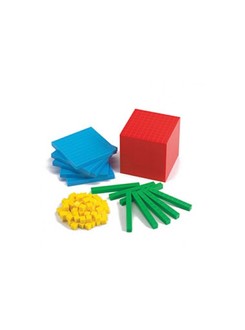 Komplektā: 100 x 10 mm dzelteni kubi, 10 x 100 mm zaļi stieņi, 10 x 100 mm zili stabi, 1 x 100 mm sarkans bloks.2.Ģeometrisko figūru skeleta konstruktors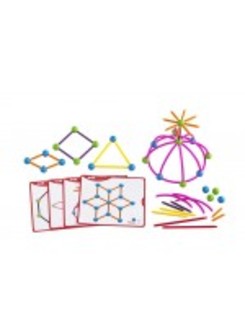 Komplektā 80 stienīšus 4 izmēros un 4 krāsās, 40 savienojošās bumbiņas 2 krāsās un 20 divpusējas uzdevumu kartītes.3.Daļu modelis "Sektoru"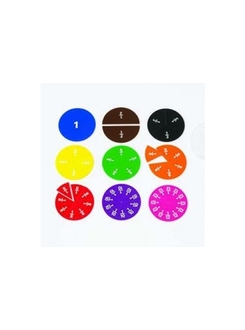 4.Daļu modelis "Taisnstūru"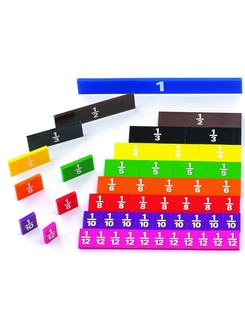 5.Trigonometriskais riņķis 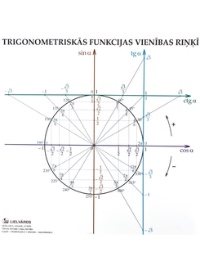 Izmērs: 1,00 x 1,00 m6.Smilšu pulkstenis  5 minūtes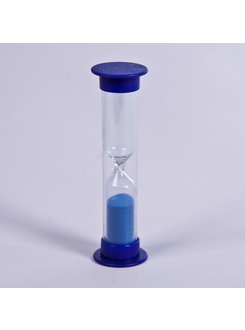 Smilšu pulkstenis. Izgatavots no drošas plastmasas un iekšējais smilšu rezervuārs ir aptverts ar drošības plastmasas papildus aizsargsieniņu.7.Smilšu pulkstenis  3 minūtes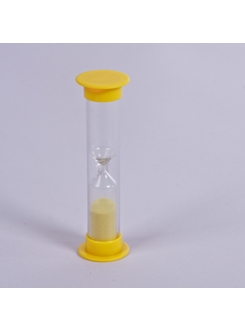 Smilšu pulkstenis. Izgatavots no drošas plastmasas un iekšējais smilšu rezervuārs ir aptverts ar drošības plastmasas papildus aizsargsieniņu.8.Ieliktnis ar 3 nodalījumiem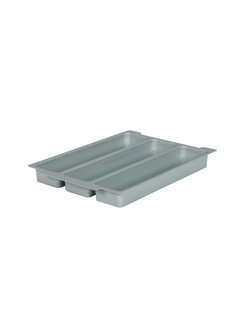 Izgatavots no izturīgas plastmasas 3 atsevišķi nodalījumi9.Ieliktnis ar 4 nodalījumiem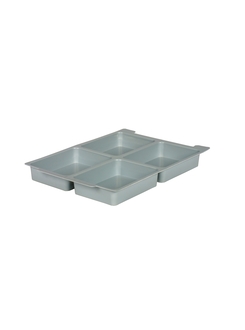 Izgatavots no izturīgas plastmasas 4 atsevišķi nodalījumi10.Koka sagataves virpošanai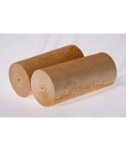 Diametrs - 2,8 cmGarums – 100 cm11.Koka sagataves virpošanai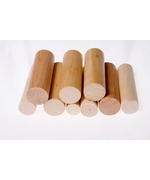 Diametrs - 3,8 cm Garums – 100 cmNr.p.k.PrecesnosaukumsPreces apraksts Piedāvājuma cena EUR bez PVN par vienu vienību1.Apaļa bļoda Plastmasas bļoda ar vāku ne mazāk par 3 L caurspīdīga garums 24 cmplatums 24 cm augstums 14 cmProdukts piemērots saskarsmei ar pārtiku 